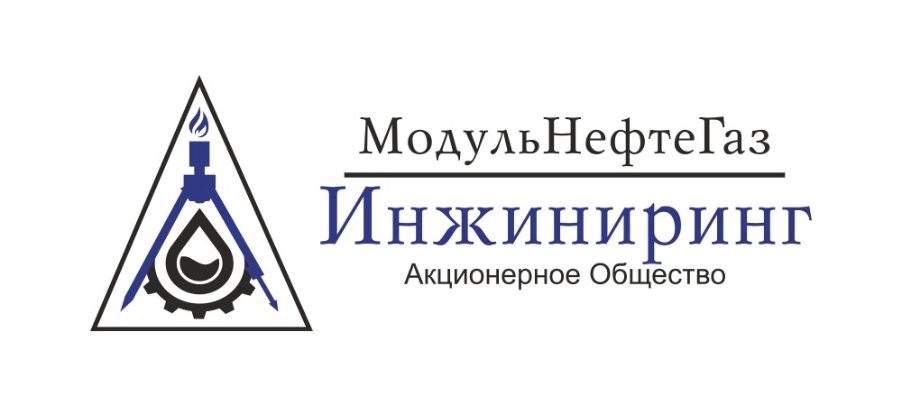 450075, РФ, Республика Башкортостан г. Уфа, ул. Рихарда Зорге, 75+7 (347) 216-10-01office@mngi.suwww.mngi.suОПРОСНЫЙ ЛИСТ ДЛЯ ЗАКАЗА ЕМКОСТНОГО ОБОРУДОВАНИЯНаименование предприятия-заказчика и место эксплуатации: ____________________________________________________________________________________________________________________Наименование проектирующей организации: _____________________________________________________________________________________________________________________________________Контактное лицо: _________________________________________________________________________________________________________________________________________________________Комментарии/Особые требования№ПоказателиЗначенияНазначение оборудованияПроизводительность по сырью, м3/сут Давление, МПа:- рабочее- расчетноеТемпература, С:- рабочая- расчетнаяКомпонентный состав средыКатегория взрывоопасности (по ГОСТ 30852.11-2002)Группа взрывоопасности (по ГОСТ Р 51330.05-99)Класс опасности (по ГОСТ 12.1.007-76)Количество заказываемых аппаратов, шт.Необходимость применения внутренних устройствПараметры, подлежащие контролю и регулированиюКлиматические условияМесто установки аппарата (открытая площадка, отапливаемое помещение)Требуемое остаточное содержание воды в нефти на выходеОбъем аппарата, м3Материальное исполнение аппаратаПрибавка для компенсации коррозии, ммАнтикоррозионное внутреннее покрытиеПлощадки обслуживания (да/нет)Детали для крепления для теплоизоляции (да/нет)ШМР, ПНР